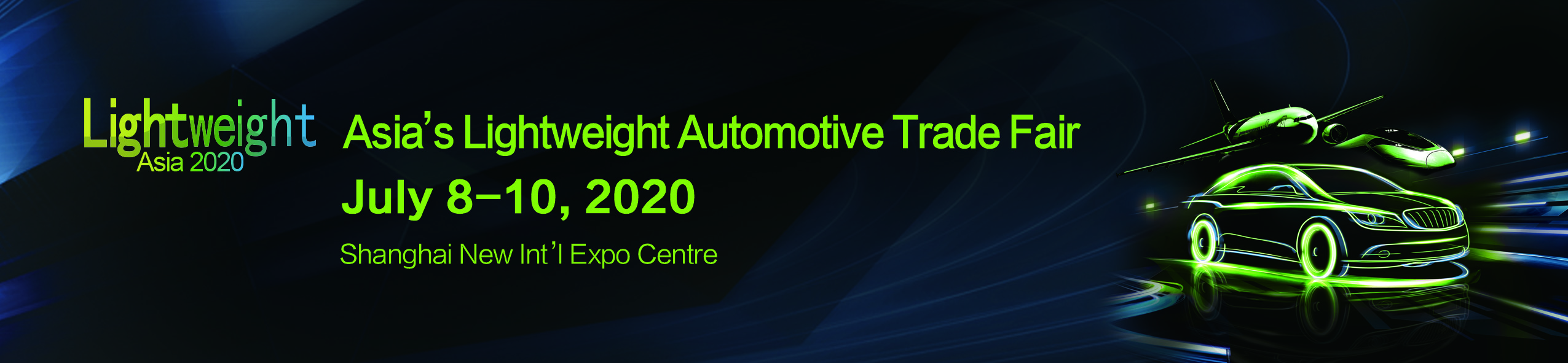  International Delegation RegistrationKey contact person for your groupKey contact person for your groupKey contact person for your groupKey contact person for your groupSurnameGiven namePositionCompany/Organization nameMobileTelephone numberEmailCountryWebsitePlease enter delegates’ information of your groupPlease enter delegates’ information of your groupPlease enter delegates’ information of your groupPlease enter delegates’ information of your groupPlease enter delegates’ information of your groupPlease enter delegates’ information of your groupPlease enter delegates’ information of your groupPlease enter delegates’ information of your groupPlease enter delegates’ information of your group(Note: Fields marked with * are required)(Note: Fields marked with * are required)(Note: Fields marked with * are required)(Note: Fields marked with * are required)(Note: Fields marked with * are required)(Note: Fields marked with * are required)(Note: Fields marked with * are required)(Note: Fields marked with * are required)(Note: Fields marked with * are required)Attendee Name*Country*Company Name*Job Title*Telephone No. *Mobile No. *Valid Email Address*AddressInterested Product